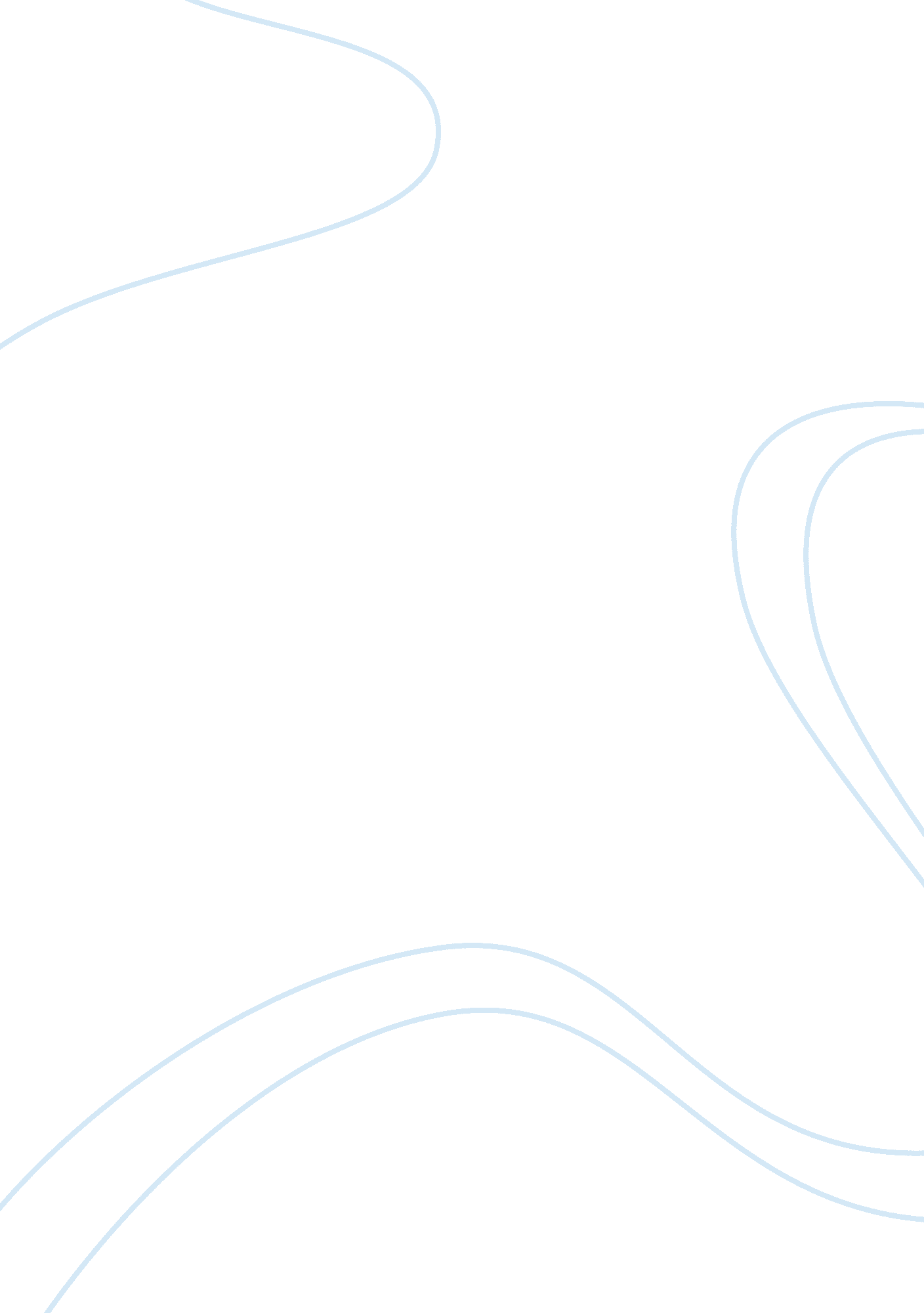 Essential standards portfolio assignment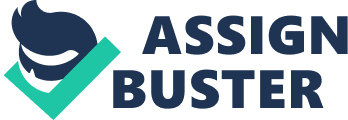 Unit are in blue text below. Essential Standards Mathematical Terms Graphing a Polynomial Function, Finding Zeroes/Solutions to a Polynomial Polynomial Functions Function Center and Vertices, Foci, Major and Minor Axes, Standard Equation for an Conic Sections - Ellipse Ellipse Center and Vertices, Foci, Transverse and Conic Sections Conjugate Axes, Asymptotes, Standard Hyperbola Equation for a Hyperbola Solving a Rational Expression Using Exponents, Solving a Rational Expression Rational Functions from a Graph Binomial Theorem Expansion Binomial Theorem Combinations and Combinations, Permutation Permutations Points 3 The definition does The definition is a not describe the The definition is bit general in its mathematical term Definition of Graphing a clearly defined and definition and does or the definition is Mathematical Term Polynomial Function relates directly to the not clearly describe directly copied from mathematical term. The mathematical an outside source term. Without being cited. The sample problem does not apply to the The sample problem The sample problem mathematical term, Sample Problem directly applies to directly applies to does not have the with Correct mathematical term mathematical term steps shown to the Solution for each Polynomial Function and has all the steps and has most of the correct solution, or Mathematical Term shown to the correct steps shown to the is directly copied solution. Correct solution. From an outside source with being cited. Finding Zeroes/ Solutions to a and has all the steps and has most of the correct solution, or Polynomial Function relates directly to the not clearly describe Polynomial Function 5 The real-life situation does not apply to the Essential Standard , Polynomial Real-Life Situation the illustration or Functions description does not state why it applies, or the illustration is not cited. Center and Vertices clearly defined and definition and does Mathematical Term of an Ellipse situation has both an situation has either illustration and an illustration or description that description, or it is clearly explains its unclear of its application to the Essential Standard. Essential Standard. Center and Vertices mathematical term mathematical term steps shown to the f an Ellipse and has all the steps and has most of the correct solution, or Mathematical Term Foci of an Ellipse Major and Minor Mathematical Term Axes of an Ellipse and has all the steps and has most of the correct solution, or shown to the correct steps shown to the is directly copied Axes of an Ellipse Standard Equation Mathematical Term for an Ellipse for an Ellipse Conic Sections Ellipse situation has both an situation has either apply to the description, or it is the illustration or Essential Standard. Essential Standard. Or the illustration is not cited. 